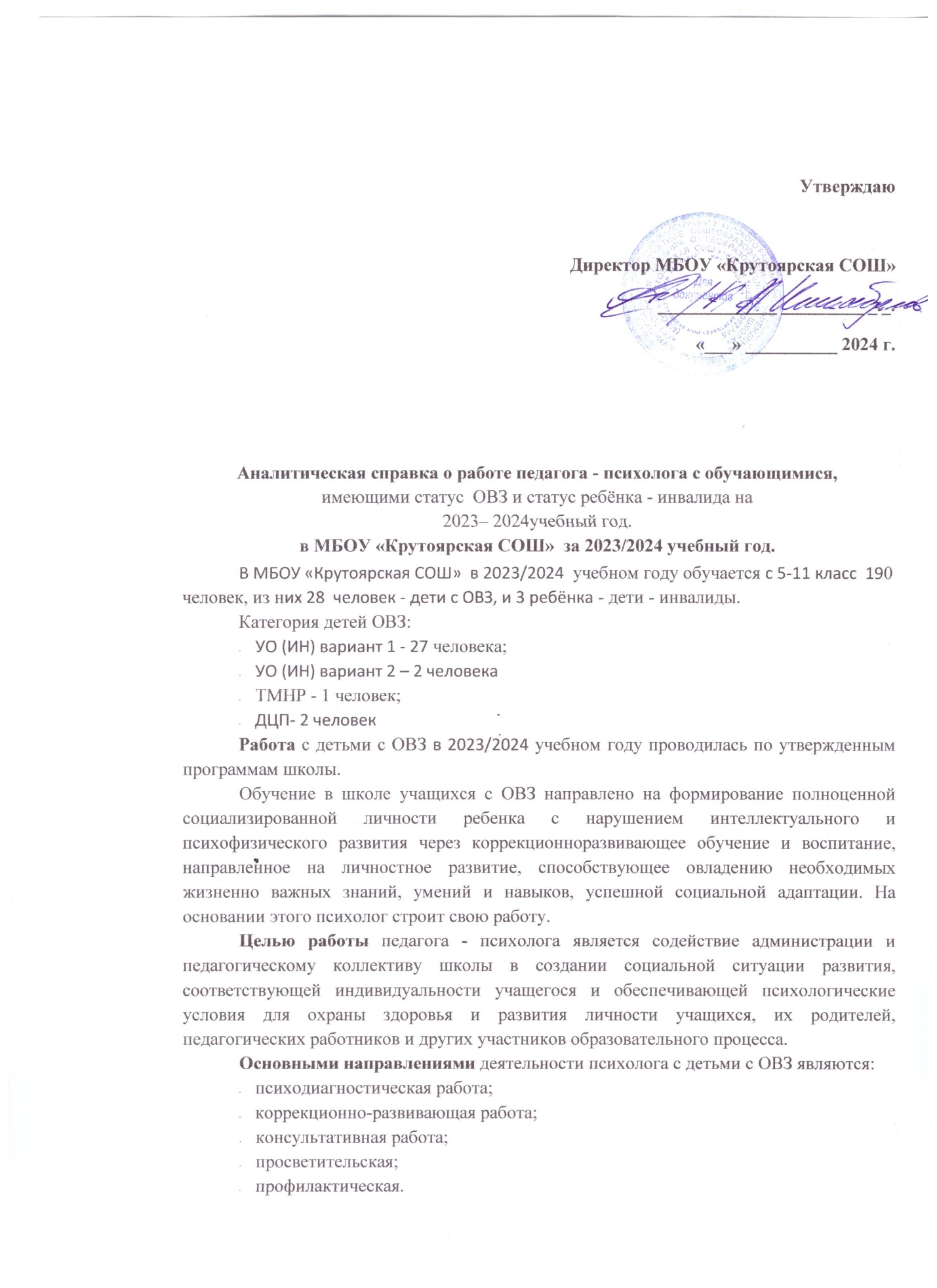 Содержание направлений деятельности:Диагностическая работа с целью составления социальнопсихологического портрета воспитанников; определение путей и форм оказания помощи учащимся, испытывающим трудности в обучении, общении, психическом самочувствии; выбор средств и форм психологического сопровождения воспитанников в соответствии с присущими им особенностями обучения и общения.Проводится индивидуальная углубленная оценка состояния ребенка и его адаптационныхвозможностей в данном образовательном учреждении.После проведения анализа данных, полученных в ходе диагностического обследования, педагогом-психологом составляется заключение, даются рекомендации для включения в работу с ребенком тех или иных специалистов. Определяется ведущее направление и последовательность коррекционной и развивающей работы. Результаты диагностик доводятся до сведения педагогов школы и родителей.Коррекционно-развивающая работа педагога-психолога с детьми с ОВЗ ориентирована на познавательную, эмоционально- личностную и социальную сферу жизни и самосознание детей.Педагогом-психологом составляются и апробируются коррекционные программы, включающие в себя следующие блоки: коррекция познавательной деятельности, эмоционального развития ребенка в целом, поведения детей и подростков, личностного развития в целом и отдельных его аспектов. Продолжительность и интенсивность работы по программам определяется допустимыми для конкретного ребенка (или группы детей) нагрузками, а также тяжестью состояния ребенка и его возрастом.Психологическое консультирование и просвещение учеников, педагогов и родителей с целью создания условий для активного усвоения и использование учениками, педагогами и родителями социальнопсихологических знаний в процессе обучения, общения и личностного развития детей.Психологом проводятся как индивидуальные, так и групповые консультации со всеми участниками образовательного процесса, как по личному желанию самого консультируемого, так и по запросу. Просветительская деятельность проходит в виде семинаров, педсоветов, групповых обсуждений, родительских собраний.Профилактическая работа направлена на развитие личности учащихся, повышение адаптивных возможностей личности, профилактика отклоняющегося поведения у детей и подростков школы, работа с детьми «группы риска».Педагог-психолог работает по запросу педагогов школы и согласию родителей, следит за соблюдением в школе психологических условий обучения и воспитания, необходимых для нормального психологического развития и формирования личности учащихся на каждом возрастном этапе.Работа психолога с детьми с ОВЗ велась по намеченному плану на 2023/2024 учебный год.Использовались такие методики и тесты как:Психолого-педагогическая оценка готовности к школьному обучению.Мониторинг готовности пятиклассников к школьному обучению.«Самооценка».Методики на изучение словесно-логического мышления.Методики на изучение памяти.Методики на изучение внимания, восприятия, воображения.«Нравственная самооценка подростка».«Отношение подростка к жизненным ценностям».Социометрия.«Определение психологического комфорта в школе».Тестирование «Самооценка уверенности в себе».Занятия проводились индивидуально и по группам.Содержание работы:развитие эмоционально-волевой сферы;развитие мелкой моторики;развитие внимания, его распределения;развитие памяти, зрительной, тактильной, образной;развитие мышления, в том числе образного и элементов логического;развитие операций анализа и синтеза;развитие восприятия, воображения;развития умения классифицировать предметы и их свойства;развития умения определять последовательность событий и т.д.Учащиеся посещали занятия согласно составленному графику.Коррекционные занятия были как индивидуальные, так и групповые.        В профессиональной деятельности реализую коррекционно-развивающие, профилактические, профориентационные программы открытого реестра программ психологической помощи (распоряжение Министерства просвещения РФ от 28.12.2020 № Р-193 «Об утверждении методических рекомендаций по системе функционирования психологических служб в общеобразовательных организациях»).         Коррекционно-развивающая работа направлена на коррекцию проблем психологического развития детей с ограниченными возможностями здоровья, преодоление трудностей  в освоении   образовательной программы общего образования.  Особенности данной коррекционной работы отражены в образовательных программах школы. Содержательно полученная корреляция показывает, что динамика образовательных достижений обучающихся, с которыми я работаю, напрямую зависит от психического, личностного развития ребёнка.Уделяю большое внимание развитию познавательных процессов обучающихся, для чего разрабатываю систему упражнений на развитие мышления, образной и оперативной памяти, способности к концентрации и вниманию.       Диагностика универсальных учебных действий на конец 2024 учебного года.  Результатом систематической работы в адоптированных классах  стало улучшение  уровня внимания на 23%, памяти на 32%, мышления на 27%, мотивации на 28%, что свидетельствует о положительной динамике.С целью проведения психологической диагностики развития осуществляется подбор диагностических методик в соответствии с выделенной проблемой, гипотезой и целью диагностики. В работе с детьми ОВЗ в течении учебного года применяется системный подход в подборе методов и приёмов для формирования учебной, личностной и профессиональной мотивации, познавательной активности обучающихся с учётом их индивидуальных особенностей. Проводится психолого-педагогическая диагностика с детьми по рекомендуемому диагностическому инструментарию для исследования особенностей познавательной деятельности, эмоционально-личностной сферы, межличностных отношений. Диагностические мероприятия охватывают всех обучающихся ОВЗ  школы. В рамках реализации ФГОС НОО ОВЗ и ФГОС О УО (ИН), вариант 1, вариант 2 на коррекционно-развивающих занятиях используются игровые, интерактивные формы обучения, которые включают разнообразные упражнения: развивающие, игровые, рисуночные и другие задания – в зависимости от поставленных целей и возраста обучающихся. В результате коррекционно-развивающей работы наблюдается положительная динамика.Проводится комплексное обследование особенностей адаптации пятиклассников. Диагностике подвергаются учебная мотивация, эмоциональное отношение к школе, тревожность. В остальных классах диагностическая работа организуется по запросу всех участников образовательного процесса. Предметом диагностики являются в основном адаптация вновь прибывших обучающихся,  индивидуально-психологические особенности, как отдельных обучающихся, так и всего класса в целом, социометрическая структура и статусы членов классного коллектива, социально-психологический климат в классе.Мониторинг  адаптации обучающихся 2023-2024 уч.г.Организована регулярная работа по психологической подготовке к экзаменам с обучающимися 9В адаптированного класса их родителями и учителями. Проводится анкетирование учителей, обучающихся и родителей, тестирование на определение уровня тревожности. Проводятся семинары-тренинги по подготовке обучающихся к экзаменам, где  выпускники знакомятся со способами релаксации и снятия эмоционального и физического напряжения, способами волевой мобилизации и поддержания рабочего самочувствия в ходе подготовки к экзаменам, приёмами активного запоминания. В результате проведённой работы у обучающихся снижается уровень тревожности, повышаются навыки саморегуляции.	Реализуется, разработанная программа психологической поддержки подростков находящихся в трудной жизненной ситуации. Знание психологических и возрастных особенностей обучающихся, использование элементов здоровьесберегающих технологий (арт-терапия, дыхательная гимнастика, релаксация) помогает  продуктивно и дифференцированно проводить коррекционно-развивающие занятия с несовершеннолетними «группы риска». Количество обучающихся, у которых отмечается формирование активной жизненной позиции возросло с 20% до 60%. У большинства подростков, изменились приоритеты во взаимоотношениях в положительную сторону. По окончании курса развивающих и коррекционных занятий количество отвергаемых детей в ученическом коллективе  и межличностное взаимодействие улучшилось.           Сплочённость классного коллектива	Ежегодно участвуем в проведении социально-психологического тестирования (обучающиеся 7-9адаптированных  классов принимают тоже участие) направленного на раннее выявление незаконного потребления наркотических средств и психотропных веществ обучающимися. Данные, полученные в ходе диагностики обучающихся, использую для дальнейшей разработки профилактических занятий, построения индивидуальной профилактической работы. С учащимися ОВЗ проведены беседы на следующие темы: «Коллективная помощь и сочувствие», «Формула выбора профессии», «Опасные привычки», «Профессии, доступные людям с инвалидностью», «Самоконтроль и требовательность к себе», «Планы на будущее», «Экзамен - это не страшно!», «Кто не боится экзаменов?». Проведены беседы с родителями на темы: «Друзья в жизни ребенка с ОВЗ.», «Как помочь родителям понять своего ребенка», «Личностно - профессиональное самоопределение детей с ОВЗ», «Межличностные отношения с учащимися», «Настоящее всегда важнее прошлого», «Поддержка и внушение уверенности в себе детей с ОВЗ».Также активно ведется работа школьного ППк, в повестки дня которого на каждом заседании комиссии включались вопросы, которые касались работы с детьми с ОВЗ и инклюзивного обучения в целом. Так, за период сентябрь - май, было проведено 4 заседаний ППк.Организована внутришкольная система проведения консультаций. Проводятся индивидуальное и групповое консультирование, с использованием эффективных психологических и психотерапевтических методов. Консультации  носят диагностический, стимулирующий, рекомендательный характер, а также служат средством психолого-педагогической грамотности педагогов и родителей.  Итогом консультативной работы педагога - психолога с обучающимися,  имеющими статус  ОВЗ и статус ребёнка - инвалида на  2023– 2024 учебный год  стали:  	Оказываю содействие педагогическому коллективу в вопросах развития, воспитания и обучения посредством психологического консультирования. 	Являюсь постоянным членом школьного психолого-педагогического консилиума, в рамках его деятельности осуществляю работу с детьми с ограниченными возможностями здоровья, детьми-инвалидами, а также обучающимися имеющими  трудности в обучении и развитии, а именно:  отслеживаю результаты психологического развития обучающихся на различных уровнях получения образования, осуществляю мониторинг специальных условий получения образования детей с ОВЗ, детей-инвалидов в ОО.          Одним из приоритетных направлений моей работы педагога-психолога является самоопределение и профориентация обучающихся, в связи с этим была определена тема моей методической работы: «Самоопределение и профориентация как средство обеспечения основ трудовой социализации школьников, в том числе обучающихся с ОВЗ и инвалидностью»,  целью, которой является помочь школьникам   найти   свой собственный образ «я», сформировать знания, умения и навыки, необходимые при выборе дальнейшего образовательного маршрута с учетом индивидуальных особенностей, способностей и возможностей здоровья.  С обучающимися ОВЗ проводятся курсы профориентационной направленности «Секреты выбора профессии» и «Психология общения». Вхожу в рабочую группу Муниципальной (опорной) базовой площадки по дополнительному образованию и профориентационной работе с детьми ОВЗ. Делюсь своим наработанным опытом в рамках Муниципальной (опорной) базовой площадки по дополнительному образованию и профориентационной работе с детьми ОВЗ на районных площадках:   в рамках Августовского педагогического совета по теме: «Системный подход при организации работы с обучающимися по профессиональному самоопределению в ОУ», «Технологии профориентационной работы». Написала программу наставничества «Учитель-ученик» по итогу программы ученица 9 класса  защитила проект «Мой профессиональный выбор» на школьном уровне, составила свой алгоритм выбора профессии и пошагово опробовала на себе.  Ребята ОВЗ принимают участие в социально – значимых акциях и проектах, как школьного и районного, так и краевого уровней, таких как ежегодных  акциях: участие в муниципальном этапе Всероссийской акции «Спорт – альтернатива пагубным привычкам», Всероссийской акции  «Молодёжь выбирает жизнь»  районная выставка-конкурс детского творчества «Зимняя планета детства». Социальный проект  участие в Краевой Флагманской программе «Моя территория» реализация социального проекта « Дети детям» , «Юный метеоролог», ставшего один из победителей районного конкурса «Малая Родина», социальных проектов по трудовому воспитанию (2023), лауреат конкурса «Новогоднее настроение» в номинации «Новогодний дворик».Вывод: работа с детьми с ограниченными возможностями здоровья велась в учебном году на достаточном уровне.Задачи на 2024/2025 учебный год:Обеспечить системный подход к обеспечению условий для развития детей с ограниченными возможностями здоровья и оказание помощи детям этой категории в освоении адаптированной образовательной программы.Выявлять особые образовательные потребности детей с ОВЗ, обусловленные особенностями их физического и психического развития.Формировать у всех участников образовательного процесса адекватного отношения к проблемам лиц с особыми нуждами.Создать условия для успешной социализации воспитанников.Педагог-психолог: Ремаренко-Чарваева С.В.Личностные УУД Личностные УУД Личностные УУД Личностные УУД Личностные УУД Личностные УУД Личностные УУД Личностные УУД Коммуникативные УУДКоммуникативные УУДКоммуникативные УУДРегулятивные УУД Регулятивные УУД Регулятивные УУД Познавательные УУД Познавательные УУД Познавательные УУД Познавательные УУД Познавательные УУД Познавательные УУД Мотивация учебной деятельностиМотивация учебной деятельностиМотивация учебной деятельностиМотивация учебной деятельностиМотивация учебной деятельностиСамооценкаСамооценкаСамооценка Внимание Внимание Внимание Память зрительнаямеханическая Память зрительнаямеханическая Память зрительнаямеханическаямышление мышление мышление  учебный оценочныйигровой             внешний социальныйЗаниженная Адекватная Завышенная низкийсреднийвысокийнизкийсреднийвысокий  низкийсреднийвысокийнизкийсреднийвысокий%%%%%%%%%%%%%%%%%%%%5В кл30355103020701025651035655374023455506-7В кл3832071312835176023226117254728336708В кл58300010158505603512602854055287209872300130595056035126028540552278АдаптацияАдаптацияАдаптацияАдаптацияАдаптацияАдаптацияУспешнаяУспешнаяСредняяСредняяНизкаяНизкаяНачало годаКонец годаНачало годаКонец годаНачало годаКонец года5 В адап. класс63%87%24%11%13%2%ОтвергаемыеОтвергаемыеМежличностное взаимодействиеМежличностное взаимодействиеУровень конфликтностиУровень конфликтностиНачало годаКонец годаНачало годаКонец годаНачало годаКонец года5-8в класс6%2%43%74%29%14%  6-7 в класс9%2%71%89%28%11%9в класс4%1%69%88%21%8%УчебныйгодКоличествоконсультацийПедагогиОбучающиесяРодители (законные представители)2023-202474262325